West Virginia State Parks are for Sweethearts in February	SOUTH CHARLESTON, West Virginia – Valentine’s Day, Feb, 14, falls on a Saturday in 2015, and West Virginia State Parks are offering special Sweetheart Deals that make for a very special and romantic weekend. Reservations are highly recommended for these popular events. Here are some examples of what guests and visitors will find at these West Virginia State Parks:Feb. 13 - 15, 2015, Sweetheart Weekend at Pipestem Resort State ParkSweetheart Weekend at Pipestem! The Beach Nite Band (Formerly The Collegians) plays Saturday from 8 to 11 p.m. Enjoy a buffet dinner in the Bluestone Dining Room Saturday. A two-night stay package includes lodging at McKeever Lodge, desserts and more Friday evening; Saturday buffet dinner and Sweetheart Dance. Friday features a Desserts & More evening around 8 p.m. 304-466-1800Feb. 13 - 14, 2015, Sweetheart Weekend at Twin Falls Resort State ParkIt’s a sweetheart of a weekend at Twin Falls State Park. Friday, Feb. 13, features a mixer and social in the Azalea Room with a Dancing with your Sweetheart challenge and a movie, “P.S. I Love You.” Saturday features a hike for the outdoor sweethearts from 10:15 - 11:30 a.m.; another hike is scheduled at 2 p.m. Dinner is served between 5:30 and 7:30 p.m., A Dazed by Love Auction with Funny Money will be held at 8 p.m. and music and dancing are scheduled from 9:30 p.m. to 1:30 a.m. with DJ Will Shumate. 304-294-4000Feb. 13-14, 2015, Valentine Crush & Romantic Evening Out at North Bend State ParkNorth Bend State Park offers early Valentine Special Friday, Feb. 13. Start the evening with a dinner for two in the North Bend Restaurant with a choice of prime rib or chicken cordon bleu and a special sweetheart dessert. Snuggle by the fire, and then retire to a lodge room for the evening. Wake up next to your Valentine and share breakfast in the glass-enclosed dining room. A separate Valentine’s Day dinner and dance are Saturday, Feb. 14, with live music provided by "Stepping Stone." 304-643-2931Feb. 13 or 14, Romantic Rendezvous at Stonewall Resort State ParkValentine's Day weekend offers a variety of stay-or-dine options to celebrate lakeside at Stonewall Resort. On Feb. 13 or 14, a Romantic Rendezvous package includes overnight accommodations, deluxe dinner buffet for two, drink tickets, live entertainment, chocolate dessert and champagne room delivery, breakfast and indoor/outdoor pool and Jacuzzis. Reservations are available online along with information that includes specific rates and details regarding one or two night options. 304-269-7400Feb. 14, 2015, An Elvis Valentine Weekend at Chief Logan LodgeValentine Saturday at Chief Logan Lodge features dinner and a show with Wrenn Mangum as “Elvis” performing an Elvis, Johnny Cash/1950s show. Dinner is from 5 to 7 p.m., followed by the show at 8 p.m. An overnight stay at Chief Logan Lodge is available with reservations. A separate Valentine Dinner Buffet (without show and overnight stay) also is available. 304-855-6100Feb. 14, 2015, Valentine's Day Ball at Tygart Lake State ParkTygart Lake State Park’s Sweetheart Weekend includes a Valentine's Day Ball Feb. 14 that features dinner, dancing and music at 6 p.m. 304-265-6144Feb. 14, 2015, Valentine's Day Getaway at Cacapon Resort State ParkValentine's Day is a perfect time to indulge in a romantic getaway. Fill your Valentine's evening with love and create memories that you and your partner will cherish forever. Cacapon is a special place to visit and celebrate. The getaway package includes one romantic night at the Cacapon Lodge, dinner and entertainment, and breakfast. 304-258-1022Canaan Valley Resort State Park Warms the Heart with Winter RecreationCanaan Valley Resort State Park, with 160-rooms and multiple vacation cabins, finds park visitors interested in the ski and tubing slopes and gorgeous winter scenery. The park offers a variety of winter discounts and promotions. Charm your sweetheart and the family with an adventure at Canaan Valley in Tucker County.  Find specials at http://canaanresort.com/winter/west-virginia-resort/lodging-specials or call 304-866-4121.	Find more information about Valentine’s Weekend events, visit www.wvstateparks.com/calendar.html . **DNR**Pipestem Resort State Park is one of several West Virginia State Parks offering Valentine’s Weekend programs and promotions Feb. 13-15, 2015. 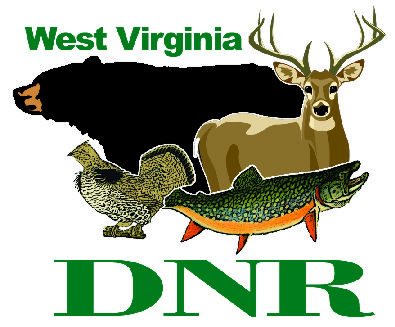 West Virginia Division of Natural Resources                    www.wvdnr.govEarl Ray Tomblin, Governor                              Bob Fala, DirectorNews Release: Jan. 29, 2015Facebook: West Virginia State ParksTwitter: WV State ParksHoy Murphy, Public Information Officer 304-957-9365 hoy.r.murphy@wv.gov  Contact: Sissie Summers, Parks and Recreation Section 304-558-2764 Sissie.A.Summers@wv.gov